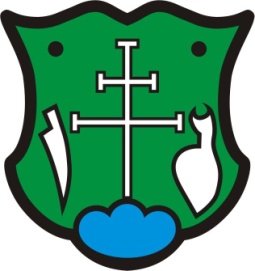 Individuálna výročná správaobce Hostie za rok 2015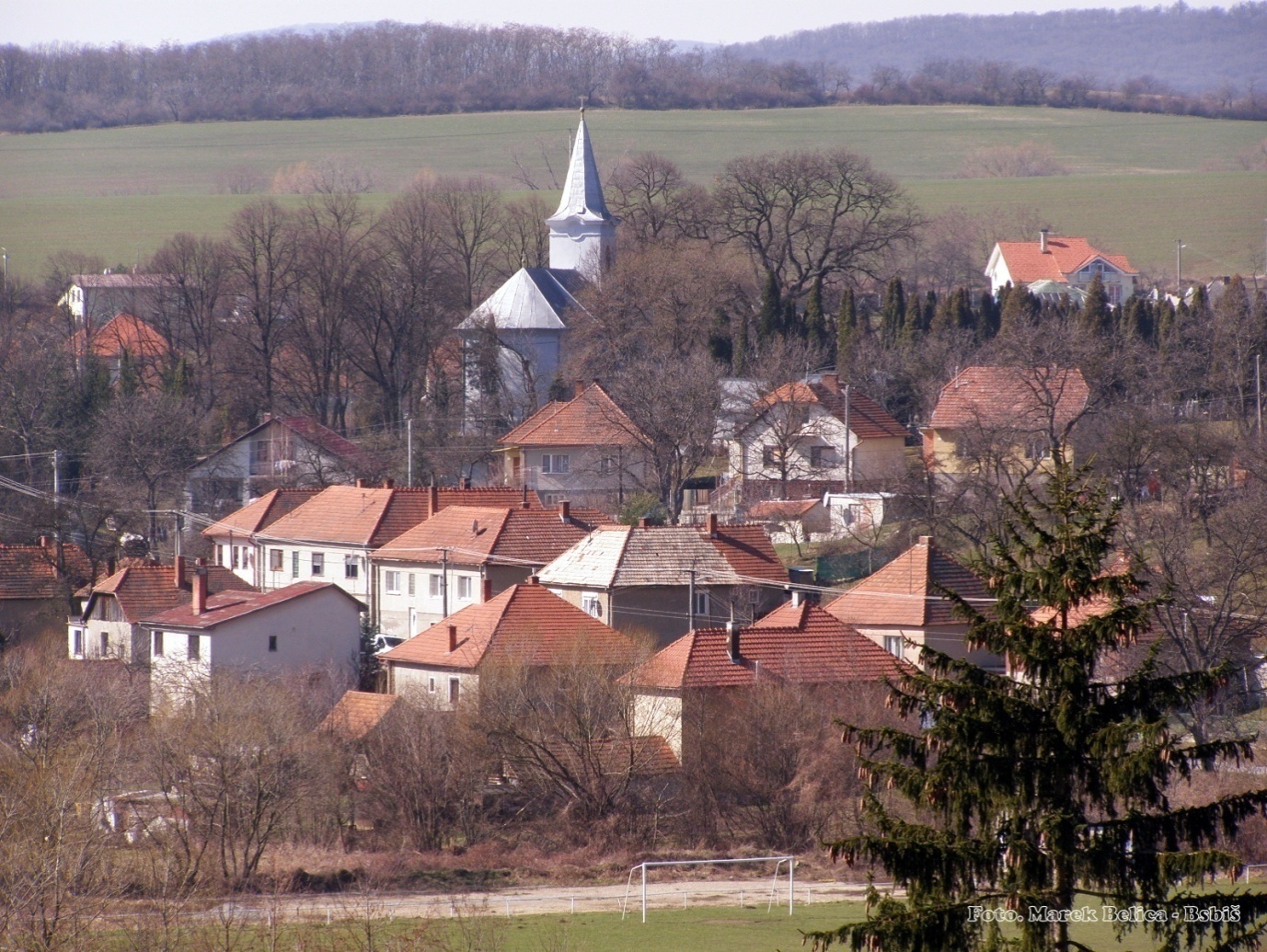 1 Identifikačné údajeObec Hostie je samostatný územný samosprávny a správny celok Slovenskej republiky. Združuje osoby, ktoré majú na jej území trvalý pobyt. Obec je právnickou  osobou, ktorá za podmienok ustanovených zákonom samostatne hospodári s vlastným majetkom a s vlastnými príjmami. Základnou úlohou obce pri výkone samosprávy je starostlivosť o všestranný rozvoj jej územia a potreby jej obyvateľov. Identifikačné údaje:Názov obce: 		Obec HostieSídlo: 			Obecný úrad Hostie, č. 1, 951 94 Hostiee-mail: 		obecnyurad@hostie.skTelefónne číslo: 	037/6337121, 037/6337160Faxové číslo: 		037/6337121IČO: 			00307980DIČ: 			2021037876Právna forma: 	obecWebová stránka:	www.hostie.skObec ako samostatný územný samosprávny a správny celok sa riadi zákonom č. 369/1990 Zb. o  obecnom riadení v znení neskorších doplnkov a ústavou Slovenskej republiky.2 Organizačná štruktúra obceZákladnými volenými orgánmi obce sú obecné zastupiteľstvo a starosta obce. Výkonným orgánom obce je obecný úrad. Starosta je štatutárnym orgánom obce v majetko-právnych vzťahoch, správnym orgánom v administratívnoprávnych vzťahoch a v pracovno-právnych vzťahoch je zamestnancom obce. Starostom obce Hostie je Mgr. Peter Štepianský.Hlavný kontrolór má ako orgán obce významné a nezastupiteľné postavenie v oblasti samosprávy obce. Jeho postavenie je charakteristické pre kontrolnú, dozornú a preverovaciu činnosť. Úlohou hlavného kontrolóra je zabezpečiť kontrolu činnosti obce z hľadiska takých aspektov, akými sú zákonnosť, účinnosť, účelnosť, hospodárnosť a efektívnosť jej úkonov. Hlavným kontrolórom obce Hostie je Ing. Michal Pupák.Obecné zastupiteľstvo (OZ) je zastupiteľský orgán obce zložený z 9 poslancov zvolených v priamych voľbách. Poslancami obecného zastupiteľstva obce Hostie sú: Mgr. Martin Benček – zástupca starostuIng. Pavel ČervenýIng. Daniel BenčekJuraj KatrinecŠtefan PupákBranislav VargaJán SárkaMária VidováJUDr. Ján JonisOZ sa v roku 2015 zišlo 8 krát a na zasadnutiach rokovalo o základných otázkach života obce. OZ v obci Hostie si ako poradný orgán zriadilo komisie. Komisie OZ sú:Stavebná komisia a komisia pre životné prostredie, predsedom je p. Štefan PupákKomisia pre ochranu verejného záujmu, predsedom je JUDr. Ján JonisKultúrna komisia, predsedom je Ing. Pavel ČervenýŠportová komisia, predsedom je p. Branislav VargaKomisia pre školstvo, sociálne veci a zdravotníctvo, predsedkyňou je p. Mária VidováKomisia pre verejný poriadok, predsedom je JUDr. Ján JonisKomisie OZ v Hostí sú poradným, iniciatívnym, kontrolným a pomocným orgánom obecného zastupiteľstva a starostu, ktoré pomáhajú riešiť konkrétne potreby a problémy obyvateľov a obecného úradu v obci. Úlohy komisií vymedzuje obecné zastupiteľstvo.Obecný úrad je výkonným orgánom obecného zastupiteľstva a starostu obce. Zabezpečuje organizačné a administratívne veci obecného zastupiteľstva a starostu. Prácu obecného úradu organizuje starosta obce. Zamestnanci obecného úradu:Lýdia Horváthová – personálna pracovníčka, výber daní, vedenie pokladneZuzana Turčanová – administratívna pracovníčkaMgr. Katarína Borčinová – ekonómka OcÚ Ing. Michal Pupák – kontrolór obceŠtefan Belica – vodičKarol Šútor – správca vodovoduMichal Malý – robotník, údržbárOndrej Komár – v rámci projektu úradu práce – údržba zelene a pomocné práceĽubomír Fejfár – v rámci projektu úradu práce – údržba zelene a pomocné práce3 Poslanie, vízie, cielePerspektívou a plánom obce Hostie je úspešná a príťažlivá obec pre svojich obyvateľov a návštevníkov, zaujímavá lokalita pre cestovný ruch, bývanie, trávenie voľného času a upravená, čistá obec s kvalitným životným prostredím, komplexnou technickou infraštruktúrou a profesionálnou správou.Rýchlosť celkového rozvoja obce vo veľkej miere závisí od finančných možností obce, keďže aj možnosť získať verejné zdroje zo štrukturálnych fondov Európskej únie, Štátneho rozpočtu, či z rôznych podporných programov je podmienená schopnosťou obce spolufinancovať rozvojové projekty aj z vlastných zdrojov. 	Obec v súčasnosti zameriava pozornosť na prioritné oblasti mapujúce situáciu v obci a v rámci nich boli definované jednotlivé ciele:			Zlepšenie spolupráce podnikateľských subjektov a obce – spolupráca je dôležitým predpokladom rozvoja obce a vytvára predpoklady pre rozvoj jednotlivých firiem a ich podnikateľských aktivít. Realizácia tohto cieľa má slúžiť k prehĺbeniu vzájomných väzieb a postupnej tvorbe prostredia, ktoré bude následne umožňovať aktívne, vecné a zmysluplné zapojenie podnikateľov do samotného riadenia obce a naopak obec bude môcť podporovať a realizovať také aktivity, ktoré budú vychádzať z požiadaviek samotných podnikateľských subjektov, hlavne v oblasti pripravenosti fyzického prostredia pre ekonomické aktivity. Opatrenia, ktoré obec uskutočňuje v snahe podporiť ekonomické aktivity sú do veľkej miery orientované na získavanie investícií. Je potrebné pristupovať k tvorbe podnikateľského prostredia strategickým spôsobom a rozložiť ju na dlhšie časové obdobie ako sa zameriavať len na individuálne projekty, ktoré síce prispejú k rozvoju ekonomiky ale sú len krátkodobé. Úlohou obce je tiež eliminovať faktory, ktoré by sťažovali podnikateľské aktivity, zabezpečiť a rozvíjať informácie zamerané na zapojenie súkromných ekonomických subjektov do verejných aktivít, vytváranie takých podmienok, ktoré budú zaujímavé, a ktoré prilákajú nové podnikateľské subjekty do obce.Rozvoj technickej infraštruktúry - kvalita vonkajšieho napojenia obce a priepustnosť v rámci obce spolu s existenciou technických sietí tvoria jeden zo základných nevyhnutných predpokladov pre sociálny a ekonomický rast obce. Sieť komunikácií v rámci obce je dostatočná, problematická je však ich kvalita a potrebné je tiež dobudovanie chodníkov popri komunikáciách. Je tiež potrebné riešiť situáciu v oblasti likvidácie splaškových vôd. Základnými krokmi, ktoré už boli riešené sú projektové dokumentácie a cieľom postupné vybudovanie kanalizačnej siete. Čo sa týka zásobovania pitnou vodou, v súčasnosti je v riešení jej spoplatnenie, aby bolo možné zabezpečiť jej dostatok a kvalitu po celý rok. Dôležitou časťou technickej infraštruktúry, na ktorú sa chce obec zamerať je verejné osvetlenie. Jeho rekonštrukciou by sa zvýšila energetická efektívnosť, bezpečnosť a znížila by sa energetická náročnosť prevádzky súčasnej sústavy verejného osvetlenia. Nové verejné osvetlenia s vyššou svetelnou účinnosťou by malo pozitívny vplyv na bezpečnosť v obci a minimalizovalo by riziko výskytu kriminality.	Rozvoj sociálnej infraštruktúry - zlepšenie občianskej infraštruktúry v obci v rámci školstva,  sociálnej starostlivosti a kultúry. Tiež rozvinúť kultúrne, športové a spoločenské tradície v obci, zlepšiť vzťah občanov k obci a k miestnym inštitúciám, vybudovať kvalitnú sociálnu infraštruktúru, zlepšiť vybavenosť bytovým fondom a tým zlepšiť podmienky občanom pre život v obci. Zlepšiť  environmentálne  povedomie občanov, ich participáciu na veciach verejných, zvýšiť ich záujem o starostlivosť o obec a motivovať ich k spolupráci pri riešení rozvojových problémov obce. Splnenie tohto cieľa je podmienkou pre zvýšenie kvality života v obci, jej atraktivity pre obyvateľov obce, pre migrujúce obyvateľstvo z okolia, pre návštevníkov a tiež aj pre prípadných investorov v oblasti ekonomických aktivít. Na splnenie je potrebné zlepšiť celkový stav budov, zlepšiť prístup ku kultúrnej infraštruktúre, zavádzanie nových druhov služieb, investičná a neinvestičná podpora obecných a školských zariadení, vytvorenie a rozvíjanie školských, mimoškolských, vzdelávacích a športových aktivít pre deti a mládež, organizovanie kultúrnych a spoločenských aktivít. Je v záujme obce zvyšovať povedomie a záujem obyvateľov o dianie v obci. Poskytnúť im viac možností využitia svojho voľného času v obci.Zlepšenie životného prostredia - jedným z dôležitých cieľov obce je zlepšovanie a skvalitňovanie životného prostredia, v ktorom obyvatelia obce žijú. Obec zabezpečuje triedený zber odpadu, napriek tomu problémom životného prostredia obce sú divoké skládky. Sú výsledkom nezodpovedného správania obyvateľov obce k životnému prostrediu a rovnako k prostrediu, v ktorom žijú. Okrem toho, že tieto skládky kazia vzhľad prostredia, na takýchto skládkach sa môžu vyskytovať aj nebezpečné odpady a komunálne odpady, ktoré ohrozujú a zaťažujú životné prostredie. Zneškodňovanie takýchto nelegálnych skládok je pre obec finančne veľmi náročné, preto je v jej záujme aby si každý obyvateľ obce uvedomil, že tvorbou nelegálnych skládok odpadu zaťažuje spoločný rozpočet obce a peniaze, ktoré obec vynaložila na likvidáciu a odstránenie nelegálnych skládok odpadu vzniknutých z hlúpeho a nezodpovedného konania obyvateľov, mohli byť vynaložené inak, napríklad pri skvalitňovaní a rozširovaní služieb pre občanov alebo v rozvoji infraštruktúry obce. Proti nelegálnym skládkam sa dá bojovať len občianskou uvedomelosťou a predbežnými opatreniami proti tvorbe nelegálnych skládok.4 Základná charakteristika obce	Obec je samostatný územný samosprávny a správny celok Slovenskej republiky. Obec je právnickou osobou, ktorá za podmienok ustanovených zákonom samostatne hospodári s vlastným majetkom a s vlastnými príjmami. Základnou úlohou obce pri výkone samosprávy je starostlivosť o všetstranný rozvoj jej územia a o potreby jej obyvateľov.4.1 Geografické údajeObec Hostie leží doline Hostianskeho potoka v severovýchodnej časti Žitavskej pahorkatiny na úpätí Tribeča. Nadmorská výška sa pohybuje v rozpätí 230 až 600 m.n.m., stred obce leží vo výške 240 m.n.m. Celková výmera katastrálneho územia je 2817 hektárov. Väčšia časť je zalesnená listnatým lesom.Obec patrí do Zlatomoraveckého okresu a Nitrianskeho kraja. Obec Hostie je vzdialená od centra okresného mesta Zlaté Moravce 10 km.Kataster obce Hostie hraničí: z juhovýchodu s katastrálnym územím obce Obycez juhu v krátkom úseku s katastrálnym územím obce Machulincez juhozápadu s katastrálnym územím obce Topoľčiankyzo severozápadu s katastrálnym územím obce Skýcovzo severu s katastrálnym územím obce Veľká Lehotazo severovýchodu s katastrálnym územím obce Jedľové Kostoľany4.2 Demografické údajeSúpisy daňovníkov, domov a neskôr aj obyvateľov sú doložené už od začiatku 17. storočia, kedy v roku 1600 bolo v obci 25 zdanených domov a v roku 1714 žilo v obci 44 rodín. Prvé moderné sčítanie ľudu sa uskutočnilo v roku 1869. K 31.12.2015 mala obec Hostie 1 237 obyvateľov.Vývoj počtu obyvateľov od roku 2000 do roku 20154.3 Ekonomické údaje	Z ekonomického hľadiska má veľký význam pre ďalší ekonomický rozvoj obce aktívna zložka obyvateľstva, a miera nezamestnanosti v obci. K 31.12.2015 bola miera nezamestnanosti v obci vo výške 8,1 % čo je pozitívny vývoj oproti roku 2014 kedy bola 9,7 %. Nezamestnanosť v okrese Zlaté Moravce bola v roku 2015 vo výške 9,69 %.Vývoj nezamestnanosti v rokoch 2004 až 20154.4 Symboly obce Hostie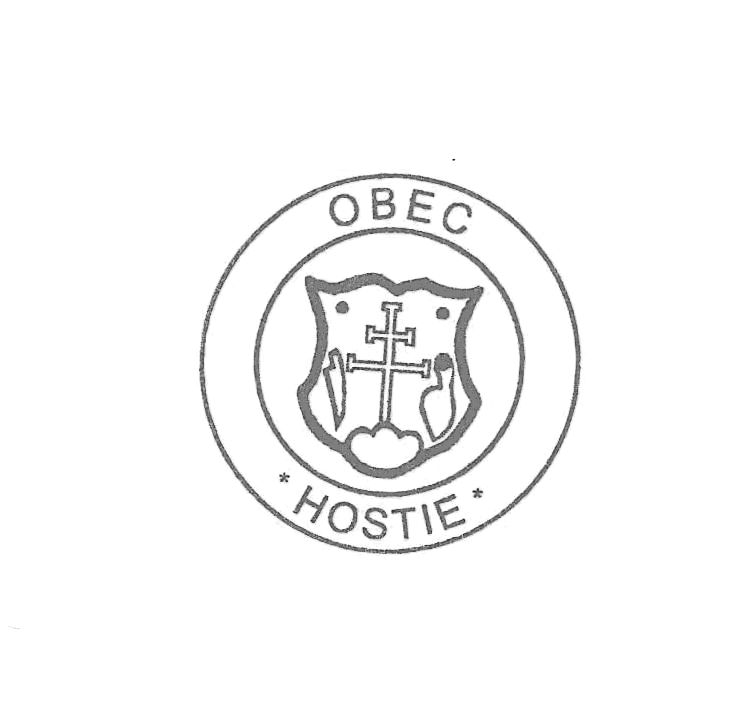           Pečať obce		          Erb obce 			Vlajka obce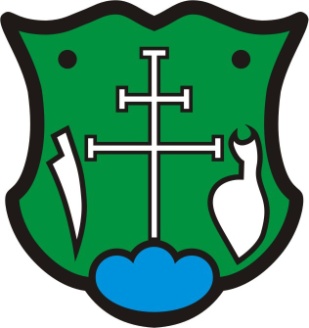 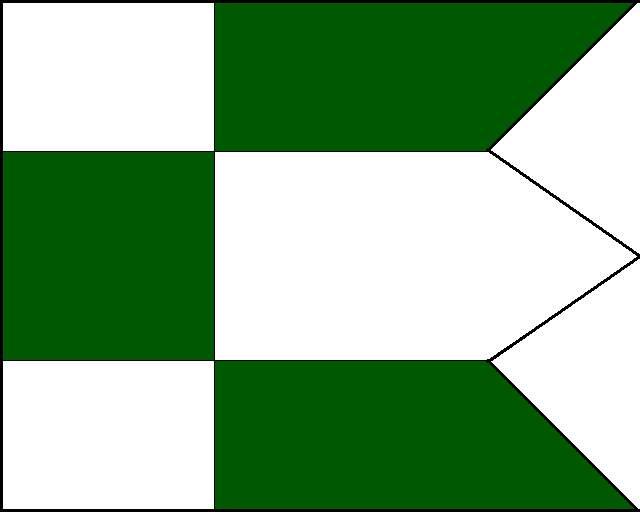 Najstaršia zachovaná pečať obce Hostie na listine má datovanie v roku 1733, kedy si obec nechala vyhotoviť erbové pečatidlo, ktoré sa stalo predlohou erbu. Obec Hostie podľa vzoru mnohých poľnohospodárskych miest a obcí, si za svoj symbol zvolilo najtypickejšie poľnohospodárske nástroje – čerieslo (zvislé krájadlo na pluhu, resp. časť pluhu – radlica) a lemeš (rezná časť pluhu, ostrá kovová časť pluhu na vodorovné rezanie a podoberanie zeme pri orbe) – upozorňujúce na poľnohospodárstvom sa zaoberajúce obyvateľstvo obce. Erb obce Hostie tvorí barokový štít zelenej farby, na ktorom sa z modrého trojvršia vypína strieborný dvojramenný kríž. Z ľavej strany kríža je kolmo postavené strieborné čerieslo a z pravej strany je strieborný lemeš. Nad čerieslom a lemešom je po jednej striebornej bodke. Erb obce Hostie je zapísaný v heraldickom registri Slovenskej republiky. Obec vlastní aj vlajku obce, ktorá sa skladá zo štvorcov zelenej a bielej farby podľa heraldických pravidiel.4.5 História obce HostiePrvou písomnou zmienkou o obci je listina z roku 1332-1337, kde sa spomína obec s farou ako „ecclesia Sancte cruis“, čo sa môže preložiť ako „kostol svätého kríža“. Pôvod názvu obce nie je úplne jednoznačný. Jednou z povestí je, že po tatárskych vpádoch na územie Slovenska Uhorský kráľ Belo pozýva na zničené územia cudzích „hostí“, aby sa krajina opäť zaľudnila. Títo hostia prichádzajú na spustošené územia a zakladajú spolu s pôvodnými obyvateľmi nové osady. Podľa ďalšej povesti obec založili sluhovia pánov, ktorí prišli ako hostia k pánovi hradu Hrušov.  Pán hradu dal pre týchto sluhov postaviť na mieste terajšej obce hostinec, okolo ktorého neskôr vznikla obec. V každej z povestí je v súvislosti so vznikom názvu spomínané slovo „hosť, hostia“, čo sa v miestnom nárečí povie „hostie“ a pravdepodobne podľa toho dostala svoje meno obec Hostie. Isté je, že obec Hostie je úzko spojená s existenciou hradu Hrušov, ktorý sa nachádza v jej katastri. Obec Hostie mala v minulosti aj iné názvy. V roku 1388 je obec v listinách spomínaná ako Kereztwr, neskôr roku 1486 sa obec v darovacej listine kráľa Mateja spomína pod názvom Sythua-Kereszthwr, názov Hostye sa prvý krát uvádza v historických listinách až v roku 1773, existoval aj nemecký názov Hastein a v roku 1808 sa už stretávame s názvom Hostie, no zároveň aj s maďarským pomenovaním Keresztúr.Okrem samotnej obce existovala aj samostatná obec hrušovské podhradie doložená v roku 1293 ako obec poddanská pod názvom Horsov, 1316 Hurusso, 1317 Hurusow, 1323 Hwrso, Hurussow, 1326 Horossow. Jej existencia nám nepriamo naznačuje, že po zániku tejto poddanskej obce sa pravdepodobne väčšina jej obyvateľov presunula nižšie a usídlila sa v obci Hostie. Táto obec sa spomína aj v roku 1387, 1388 pod názvom Hruscho Waaralya, ako kontinuálne osídlenie pri hrade Hrušov.4.6 Pamiatky	Hrad Hrušov – Na konci 13 storočia nás nepriamo informuje o existencii hradu údaj o ceste vedúcej popod „Horsov“ v klížskej listine z roku 1293. Výstavba hradu v priebehu posledného dvadsaťročia 13. storočia súvisí s časovo paralelným zánikom blízkeho románskeho hradu na Michalovom vrchu. Hrad bol postavený na kremencovom výbežku Tribečského pohoria a zo severu chránil Požitavie. Ako stavitelia hradu sa predpokladajú Čákovci. Po smrti Matúša Čáka sa majitelia hradu často menili, boli nimi aj Perényiovci, Ilsvayovci, ostrihomský biskup a iní. Obnovením ryžovania zlata v potokoch na hradnom území jeho strategický význam narastal. Počas kráľovského sprisahania v roku 1403 hrad násilne držia Kanizsaiovci. V druhej polovici 15. Storočia pod hrad patrilo 13 obcí. V rokoch 1504 – 1550 vlastní hrad zámožná rodina Salcerovcov zo Záblatia, z ktorej Ján prijal prímenie Hrušovský. Po dlhoročnom úsilí pánov zo susedných Topoľčianok sa v roku 1554 stávajú dedičnými vlastníkmi Hrušova. Po vymretí Topoľčianskovcov sa od roku 1615 novým majiteľom panstva stáva Ladislav Pethe z Heteša a neskôr vydajom jeho dcéry Anny za Pavla Rákocziho prechádza do rúk Rákocziovcov. V roku 1708 boli vojská Františka Rákocziho porazené a hrad zanikol po demolácii cisárskymi vojskami, tak ako ostatné pevnosti obsadené povstalcami	Kostol Povýšenia svätého kríža – rímskokatolícky neskorobarokový kostol Povýšenia svätého kríža z roku 1798 bol postavený na mieste starého chrámu spomínaného v roku 1561. Kostol má značné umelecko – historické a architektonické hodnoty. 	Pomník padlých v 1. svetovej vojne	Pomník SNP z r. 19624.7 Významné osobnosti obce	Belo Kapolka – narodil sa 22.4.1935 v obci Hostie a zomrel 18.4.1994 v Starom Smokovci. Pochádzal z učiteľskej rodiny a študoval v Brne na Vojenskej technickej akadémii. Bol chatár, nosič, člen Horskej záchrannej služby, no predovšetkým spisovateľ. Prvé literárne diela začal uverejňovať už na začiatku 60. rokov 20. storočia. Tragicky zahynul na Hrebienku. 	Doc. Ing. Milan Belica, PhD. – narodil sa 19.12.1950. Je vysokoškolský pedagóg, ekonóm a regionálny politik. Od roku 2001 je predsedom Nitrianskeho samosprávneho kraja. 5 Plnenie funkcií obce5.1 Výchova a vzdelávanie	V súčasnosti výchovu a vzdelávanie detí v obci poskytuje Materská škola a Základná škola.	Materská škola:Valéria Belicová – riaditeľka MŠMagdaléna Magušinová – učiteľka MŠJana Čomorová – učiteľka MŠJana Pacalajová – učiteľka MŠMária Jenisová – upratovačka MŠPatrícia Gáliková – v rámci projektu úradu práce – pomocné práceZákladná škola: Mgr. Darina Šútorová – riaditeľka ZŠMgr. Jana Barátová – učiteľka ZŠPaedDr. Lenka Kmeťová – učiteľka ZŠMgr. Mária Gondová – učiteľka ZŠBc. Zuzana Gajdošová – asistentka učiteľky ZŠBc. Jana Matejová – vychovávateľka ZŠMgr. Anastázia Slivková – učiteľka náboženstva ZŠMagdaléna Dodoková – upratovačka ZŠMgr. Simona Beková – v rámci projektu úradu práce – pomocné práceŠkolská jedáleň:Elena Pupáková – vedúca školskej jedálneMichaela Sárková – hlavná kuchárka školskej jedálneMartina Nemešová – pomocná kuchárka školskej jedálneIvana Ištoková – v rámci projektu úradu práce – pomocné práce5.2 KultúraSpoločenský a kultúrny život v obci sa prevažne uskutočňuje v miestnom amfiteátri a v obecnom zariadení. V letnom období sa v miestnom amfiteátri uskutočňuje množstvo podujatí, ktoré majú niekoľkoročnú tradíciu. Obec Hostie má zriadenú aj Obecnú knižnicu s množstvom knižničných jednotiek rôzneho žánru. Vedúca knižnice je Emília Šabová.5.3 HospodárstvoNajvýznamnejší poskytovatelia služieb v obci:SALAJ, s. r. o. – výroba eurookien a stolárskych výrobkovAUTO SÁRKA – autodoprava, oprava áut, odťahová službaMINI MIX – pohostinské službyHostianska bašta – pohostinské službyJÁGERKA – pohostinské službyJednota COOP – predajňa potravín a zmiešaného tovaruPotraviny Jana Jonisová – predajňa potravín a zmiešaného tovaruA+V – predajňa potravín a zmiešaného tovaruMiro Králik – reštaurátorské sa maliarske službyK-trans Karol Švajčík – preprava drevaNajvýznamnejší priemysel v obci:HOSTPLAST, s. r. o. – výroba plastových výrobkov a pílenie drevaUTILIS, s. r. o. – ťažba štrkuLUKASTAV – stavebná firmaSTAVKROV – stavebná firmaKOREKT – zámočníctvoREVYKA – výroba kartónových obalovNajvýznamnejšia poľnohospodárska výroba v obci:BEGGAR, s. r. o. – živočíšna výroba, chov ošípanýchAGROK – rastlinná a živočíšna výroba 6 Informácia o vývoji obce z pohľadu rozpočtovníctvaZákladným nástrojom finančného hospodárenia obce bol rozpočet obce na rok 2015. Obec pre rok 2015 zostavila rozpočet podľa ustanovenia § 10 odsek 7 zákona č. 583/2004 Z. z. o rozpočtových pravidlách územnej samosprávy a o zmene a doplnení niektorých zákonov v znení neskorších predpisov. Rozpočet obce na rok 2015 bol zostavený ako prebytkový. Bežný rozpočet bol zostavený ako prebytkový a kapitálový rozpočet ako schodkový. Schodok kapitálového rozpočtu bol krytý prebytkom bežného rozpočtu. Schodok medzi príjmovými a výdavkovými finančnými operáciami bol krytý prebytkom bežného rozpočtu.Rozpočet obce bol  schválený obecným zastupiteľstvom dňa 10.12.2014 uznesením č. 3/1/2014. Prvá zmena rozpočtu bola schválená Rozpočtovým opatrením č. 1/2014 – rozhodnutím starostu obce zo dňa 31.3.2015.Druhá zmena rozpočtu bola schválená Rozpočtovým opatrením č. 2/2014 – uznesením OZ    č. 44/5/2015 zo dňa 18.6.2015.Tretia zmena rozpočtu bola chválená Rozpočtovým opatrením č. 3/2014 – rozhodnutím starostu obce zo dňa 29.9.2015.Štvrtá zmena rozpočtu bola schválená Rozpočtovým opatrením č. 4/2014 – uznesením OZ    č. 93/8/2015 zo dňa 10.12.2015.Piata zmena rozpočtu bola schválená Rozpočtovým opatrením č. 5/2015 – rozhodnutím starostu obce zo dňa 31.12.2015.6.1 Plnenie príjmov a čerpanie výdavkov za rok 20156.2 Prebytok/schodok rozpočtového hospodárenia za rok 2015	Prebytok rozpočtu v sume 42 102,73 € zistený podľa ustanovenia § 10 ods. 3 písm. a) a b) zákona č. 583/2004 Z.z. o rozpočtových pravidlách územnej samosprávy a o zmene a doplnení niektorých zákonov v znení neskorších predpisov, upravený o zostatok finančných operácií v sume -31 806,32 € navrhujeme použiť na:		 tvorbu rezervného fondu vo výške 10 296,41 € Zostatok  finančných operácií podľa § 15 ods. 1 písm. c) zákona č. 583/2004 Z.z. o rozpočtových pravidlách územnej samosprávy a o zmene a doplnení niektorých zákonov v znení neskorších predpisov v sume -31 806,32 €, bol v roku 2015 krytý prebytkom bežného rozpočtu.Na základe uvedených skutočností navrhujeme skutočnú tvorbu rezervného fondu za rok 2015 vo výške 10 296,41 €.6.3 Rozpočet na roky 2016 - 2018Príjmy celkom v €Výdavky celkom v €7 Informácia o vývoji obce z pohľadu účtovníctva7.1 Majetok7.2 Zdroje krytia7.3 Pohľadávky7.4 Záväzky8 Hospodársky výsledok za 2015 v € - vývoj nákladov a výnosovHospodársky výsledok záporný v sume -19 146,02 € bol zúčtovaný na účet 428 – Nevysporiadaný výsledok hospodárenia minulých rokov.9 Ostatné dôležité informácie9.1 Prijaté granty a transfery – v roku 2015 obec prijala nasledovné granty a transferyGranty a transfery boli účelovo viazané a boli použité v súlade s ich účelom. 9.2 Poskytnuté dotácieObec v roku 2015 poskytla dotácie v súlade s VZN č. 1/2015 o podmienkach poskytovania dotácií z prostriedkov obce Hostie, právnickým osobám na podporu všeobecne prospešných služieb a na všeobecne prospešný účel. Športovému klubu bolo zabezpečené aj bezplatné využívanie miestneho ihriska vo vlastníctve obce. K 31.12.2015 boli vyúčtované všetky dotácie, ktoré boli poskytnuté v súlade s VZN č. 1/2015 o podmienkach poskytovania dotácií.9.3 Významné investičné akcie v roku 2015Medzi najvýznamnejšie investičné akcie obce Hostie v roku 2015 patrili:Obstaranie ostat. nehmot. aktív – Úzmený plán – za rok 2015 v hodnote 8 979,26 € a v celkovej hodnote 16 465,62 €Kamerový systém v hodnote 17 810,76 €9.4 Predpokladaný budúci vývoj činnostiObec Hostie plánuje v nasledujúcich rokoch rekonštrukciu sociálnych zariadení v materskej škole, rekonštrukciu obecných budov a výstavbu sociálnych zariadení v areály futbalového ihriska a v miestnom amfiteátri. 9.5 Udalosti osobitného významu po skončení účtovného obdobiaPo ukončení účtovného obdobia nenastali žiadne udalosti osobitného významu, ktoré by bolo potrebné uviesť v tejto výročnej správeTáto výročná správa sa vyhotovuje za účtovné obdobie od 1.1.2015 do 31.12.2015.Účtovná závierka bola odovzdaná metodikovi pre účtovníctvo na Daňovom úrade v Nitre v elektronickej forme v zákonom stanovenom termíne. Hostie 12.05.2016Vypracovala: Mgr. Katarína BorčinováMgr. Peter Štepianský											starosta obcePrílohy:Individuálna účtovná závierka: Súvaha, Výkaz ziskov a strát, PoznámkyVýrok audítora k individuálnej účtovnej závierkeRozpočet v €Rozpočetpo zmenách v €Skutočnéplnenie/čerpanie k 31.12.2015 v €% plnenia/% čerpaniaPríjmy celkom431 177,00552 909,00555 261,98100,43z toho :Bežné príjmy431 177,00532 888,00535 240,57100,44Kapitálové príjmy0,006 021,006 021,41100,01Finančné príjmy0,0014 000,0014 000,00100,00Výdavky celkom431 177,00552 909,00544 964,5798,56z toho :Bežné výdavky380 641,00474 286,00466 356,3598,33Kapitálové výdavky7 236,0032 816,0032 802,9099,96Finančné výdavky43 300,0045 807,0045 806,32100,00Rozpočet obce 0,000,0010 297,41Hospodárenie obceSkutočnosť k 31.12.2015 v EURBežné  príjmy spolu535 240,57Bežné výdavky spolu466 356,35Bežný rozpočet68 884,22Kapitálové  príjmy spolu6 021,41Kapitálové  výdavky spolu32 802,90Kapitálový rozpočet -26 781,49Prebytok/schodok bežného a kapitálového rozpočtu42 102,73Vylúčenie z prebytku Upravený prebytok/schodok bežného a kapitálového rozpočtu42 102,73Príjmy z finančných operácií14 000,00Výdavky z finančných operácií45 806,32Rozdiel finančných operácií-31 806,32Príjmy spolu  555 261,98VÝDAVKY SPOLU544 965,57Hospodárenie obce 10 296,41Vylúčenie z prebytkuUpravené hospodárenie obce10 296,41Skutočnosť k 31.12.2014Skutočnosť k 31.12.2015Rozpočet na rok 2016Rozpočet na rok 2017Rozpočet na rok 2018Príjmy celkom462 511,26555 261,98471 610,00468 661,00468 661,00z toho:Bežné príjmy447 836,89535 240,57471 610,00468 661,00468 661,00Kapitálové príjmy14 510,726 021,410,000,000,00Finančné príjmy163,6514 000,000,000,000,00Skutočnosť k 31.12.2014Skutočnosť k 31.12.2015Rozpočet na rok 2016Rozpočet na rok 2017Rozpočet na rok 2018Výdavky celkom447 820,24544 965,57471 610,00427 693,00423 993,00z toho:Bežné výdavky387 159,28466 356,35403 117,00392 040,00392 540,00Kapitálové výdavky15 031,5732 802,9024 000,000,000,00Finančné výdavky45 629,3945 806,3244 493,0035 653,0031 453,00NázovStav k 31.12.2014Zostatok k 31.12.2015Neobežný majetok spolu z toho:2 333 743,792 244 806,04Dlhodobý nehmotný majetok7 486,3615 777,62Dlhodobý hmotný majetok2 102 789,162 005 560,15Dlhodobý finančný majetok223 468,27223 468,27Obežný majetok spolu z toho:70 680,8968 483,42Zásoby171,46208,53Krátkodobé pohľadávky12 049,1210 784,21Finančné účty58 460,3157 490,68Časové rozlíšenie490,65309,60Spolu:2 404 915,332 313 599,06NázovStav k 31.12.2014Zostatok k 31.12.2015Vlastné zdroje krytia majetku z toho:1 055 550,821 036 404,80Nevysporiadaný VH minulých rokov1 040 973,811 055 550,82Výsledok hosp. za účtovné obdobie14 577,01-19 146,02Záväzky spolu z toto:680 995,41630 985,05Rezervy1 000,001 000,00Zúčtovanie medzi subjektmi VS14 000,000,00Dlhodobé záväzky505 651,91487 313,07Krátkodobé záväzky44 498,3155 202,51Dlhodobý bankový úver115 845,1987 469,47Časové rozlíšenie668 369,10646 209,21Spolu:2 404 915,332 313 599,06Pohľadávky Stav k 31.12 2014Stav k 31.12 2015Pohľadávky do lehoty splatnosti  4 040,28293,88Pohľadávky po lehote splatnosti8 008,8410 490,33ZáväzkyStav k 31.12 2014Stav k 31.12 2015Záväzky do lehoty splatnosti  550 150,22542 515,58NázovSkutočnosť k 31.12.2014Skutočnosť k 31.12.2015Náklady506 151,77613 829,23501 – Spotreba materiálu43 446,2258 129,06502 - Spotreba energie29 604,1131 160,28511 - Opravy a udržiavanie13 081,9452 527,60512 - Cestovné199,51266,02513 - Náklady na reprezentáciu 1 219,421 016,41518 - Ostatné služby 44 356,4952 528,29521 - Mzdové náklady 170 635,17195 360,65524 - Zákonné sociálne poistenie59 313,6867 412,96527 - Zákonné sociálne náklady11 091,9811 493,15538 - Ostatné dane a poplatky215,00243,00541 – Zost. cena predaného dlhod. NM a dlhod. HM253,454 488,65542 - Predaný materiál502,26506,40544 - Zmluvné pokuty a penále13,505,94545 – Ostatné pokuty, penále a úroky z omeškania30,000,00546 – Odpis pohľadávky0,000,98548 - Ostatné náklady na prevádzkovú činnosť1 398,932 999,48551 - Odpisy  DNM a DHM113 771,45117 542,00553 - Tvorba ostatných rezerv1 000,001 000,00558 - Tvorba ostatných opravných položiek31,5479,26562 - Úroky10 566,129 074,09568 - Ostatné finančné náklady3 622,253 895,43585 – Náklady na trans. z rozp obce ostat. subj. VS967,201 164,30586 – Náklady na trans. z rozp. obce subj. mimo VS0,002 200,00587 - Náklady na ostatné transfery827,02820,97591- Splatná daň z príjmov4,534,31Výnosy520 728,78594 683,21602 - Tržby z predaja služieb24 726,1227 864,60632 - Daňové výnosy samosprávy275 774,89310 430,28633 - Výnosy z poplatkov 19 935,0619 137,28641 – Tržby z predaja dlhod. NM a dlhod. HM510,72233,40642 - Tržby z predaja materiálu502,26506,40648 - Ostatné výnosy z prevádzkovej činnosti33 534,8833 350,76653 - Zúčtov. ostat. rezerv z prevádzkovej činosti18 919,771 000,00657 - zúčtov. zákon. oprav. pol. z prevádzkovej činnosti20,570,00662 - Úroky29,0432,68668 – Ostatné finančné výnosy165,000,00693 - Výnosy samosprávy z bežných transferov zo ŠR104 911,27157 213,04694 - Výnosy samosprávy z kapit. transferov zo ŠR36 033,0039 529,00697 - Výnosy samos. z bež. transferov od ostat. subj. mimo VS1 008,20729,77698 - Výnosy samos. z kap. transferov od ostat. subj. mimo VS4 658,004 656,00Hospodársky výsledok14 577,01-19 146,02PoskytovateľSuma v €ÚčelOÚ Nitra – odbor školstva101 722,00Základná školaOÚ Nitra – odbor školstva1 362,00Vzdelávacie poukazyOÚ Nitra – odbor školstva2 604,00Predškolská výchovaOÚ Nitra – odbor školstva318,00Žiaci so SZPOÚ Nitra – odbor školstva5 897,00Zdravotný asistent učiteľaOÚ Nitra – odbor školstva264,00Príspevok na učebniceÚPSVaR635,26Stravovanie pre deti – hmotná núdzaÚPSVaR116,20Školské potreby – hmotná núdzaÚPSVaR2 301,60Rozvoj zamestnanosti § 50 j ZŠÚPSVaR8 283,43Rozvoj zamestnanosti § 54Okresný úrad Nitra398,97REGOBOkresný úrad Nitra26,40Skladník COOÚ Nitra640,00Referendum 2015OÚ ŽP Nitra113,20Životné prostredieVÚC Nitra716,00Festival DHVÚC Nitra500,00MemoriálMF SR2 500,00Výmena okien na OÚMF SR10 000,00Zateplenie kultúrneho domu – výmena okienÚrad vlády SR10 000,00Rekonštrukcia školy  - havarijný stavLesy SR9 000,00Opravy miestnych komunikáciíPodnikatelia   570,00Sponzorstvo na kultúrne a športové akciePD Tvrdošovce159,77Jablká, jablková šťavaSpolu158 127,83Žiadateľ dotáciePoskytnuté finančné prostriedkyPoužité finančné prostriedkyRozdielŠportový klub Slovan Hostie – bežné výdavky na prevádzku2 200,00 €2 200,00 €0,00 €Mesto Zlaté Moravce – Centrum voľného času – bežné výdavky60,00 €60,00 €0,00 €SPOLU2 260,00 €2 260,00 €0,00 €